Naručitelj: Umjetnička organizacija Binocular teatar, OIB 14016635499Evidencijski broj nabave: O-01Radi dokazivanja ekonomske sposobnosti tražene u točki 5.2. Dokumentacije za nadmetanje, dajemIZJAVU O ISPUNJENJU UVJETA SPOSOBNOSTIkojom ja_______________________________________ 
                                    (ime i prezime i OIB ovlaštene osobe) Iz _____________________________________________________
                                                                                    (adresa stanovanja)kao ovlaštena osoba za zastupanje gospodarskog subjekta: _______________________________________                                                              
(naziv i sjedište gospodarskog subjekta, OIB)pod materijalnom i kaznenom odgovornošću izjavljujem da posjedujem ekonomsku sposobnost, traženu u točki 5.2. Dokumentacije za nadmetanje.Mjesto i datum:													MP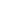 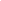 									(Potpis odgovorne osobe)